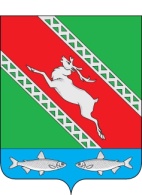 РОССИЙСКАЯ ФЕДЕРАЦИЯИРКУТСКАЯ ОБЛАСТЬАдминистрациямуниципального образования «Катангский район»П О С Т А Н О В Л Е Н И Е  от  30.11.2020 г.                            Ербогачен                            №_424-п_О проведении аукциона на право заключениядоговора аренды земельного участка, государственная собственность на которыйне разграничена, эксплуатации объектов торговли	Руководствуясь статьей 3.3 Федерального закона от 25.10.2001 № 137-ФЗ «О введении в действие Земельного кодекса Российской Федерации», ст.ст. 39.6, 39.8, 39.11, 39.12 Земельного кодекса Российской Федерации от 25.10.2001 № 136-ФЗ, ст. 48 Устава муниципального образования «Катангский район», администрация муниципального образования «Катангский район»П О С Т А Н О В Л Я Е Т:Провести открытый по составу участников аукцион на право заключения договора аренды земельного участка, государственная собственность на который не разграничена, с кадастровым номером 38:23:020006:208 из состава категории земель – земли населенных пунктов, расположенного по адресу: Иркутская область, Катангский район, с. Ербогачен, ул. Таёжная, 32, с видом разрешенного использования – основной «объекты автомобильного транспорта», вспомогательные «автостоянки и гаражи (в том числе открытого типа, подземные, многоэтажные) для обслуживания жителей и посетителей»; «склады»; «площадки хозяйственные, в том числе площадки для мусоросборников», площадью 9298 кв. м. на срок  5 (пять) летОрганизовать проведение аукциона на право заключения договора аренды земельного участка в соответствии со следующими условиями:начальную цену предмета аукциона на право заключения договора аренды земельного участка определить в размере- 34 062,76 рублей;установить «шаг» аукциона в размере 3(три) процента от начальной цены предмета аукциона – 1 021,88 рублей;установить задаток в размере 20 (двадцать)процентов от начальной цены предмета аукциона – 6 812,55 рублей.Отделу по управлению муниципальным имуществом и транспортом осуществить информационное обеспечение проведения аукциона на право заключения договора аренды земельного участка в соответствии с действующим законодательством.Настоящее постановление опубликовать на официальном сайте администрации муниципального образования «Катангский район».Контроль за исполнением настоящего постановления возложить на начальника отдела по управлению муниципальным имуществом и транспортом.Мэр муниципального образования«Катангский район»                                                                                                   С. Ю. Чонский